ПРОЕКТОб утверждении Положения о статусе депутата Совета депутатов муниципального образования «Муниципальный округ Можгинский район Удмуртской Республики»           В соответствии с Федеральным законом от 6 октября 2003 года № 131-ФЗ «Об общих принципах организации местного самоуправления в Российской Федерации», руководствуясь статьей 28 Устава муниципального образования «Муниципальный округ Можгинский район Удмуртской Республики»,           СОВЕТ ДЕПУТАТОВ РЕШИЛ:      1. Утвердить прилагаемое Положение о статусе депутата Совета депутатов муниципального образования «Муниципальный округ Можгинский район Удмуртской Республики».      2. 	Признать утратившим силу следующие решения Совета депутатов муниципального образования «Можгинский район»:          - от 28 февраля 2007 года № 4.10 «Об утверждении Положения о статусе депутата Можгинского районного Совета депутатов»;          - от 09 сентября 2009 года № 22.6 «О внесении изменений в решение Можгинского районного Совета депутатов от 28 февраля 2007 года № 4.10 «Об утверждении Положения о статусе депутата Можгинского районного Совета депутатов»;           - от 19 августа 2015 года № 33.10 «О внесении изменений в решение Можгинского районного Совета депутатов от 28 февраля 2007 года № 4.10 «Об утверждении Положения о статусе депутата Можгинского районного Совета депутатов»;           -  от 23 марта 2016 года № 40.6 «О внесении изменений в решение Можгинского районного Совета депутатов от 28 февраля 2007 года № 4.10 «Об утверждении Положения о статусе депутата Можгинского районного Совета депутатов».      3. Опубликовать настоящее решение в Собрании муниципальных правовых актов муниципального образования «Муниципальный округ Можгинский район Удмуртской Республики» и в информационно-телекоммуникационной сети «Интернет» на официальном сайте  муниципального образования «Можгинский район».Председатель Совета депутатов муниципального образования      		                             «Муниципальный округ Можгинский районУдмуртской Республики»                                                                             Г. П. КорольковаГлава муниципального образования «Муниципальный округ Можгинский районУдмуртской Республики»                                                                             А. Г. Васильев        г. Можга15 декабря 2021 года         № ____Проект вносит:Председатель Совета депутатов муниципального образования      		                             «Муниципальный округ Можгинский районУдмуртской Республики»                                                                                                         Г. П. КорольковаСогласовано:Заместитель начальника отдела организационно-кадровой и правовой работы –юрисконсульт                                             Н. В. ЩеклеинаУТВЕРЖДЕНОрешением Совета депутатовмуниципального образования«Муниципальный округ Можгинский район Удмуртской Республики»от 15 декабря 2021 года № ____ПОЛОЖЕНИЕо статусе депутата  Совета депутатов муниципального образования «Муниципальный округ Можгинский район Удмуртской Республики»           Настоящее Положение о статусе депутата  Совета депутатов муниципального образования «Муниципальный округ Можгинский район Удмуртской Республики» (далее по тексту – Положение) определяет права, обязанности и ответственность депутата Совета депутатов  муниципального образования «Муниципальный округ Можгинский район Удмуртской Республики» (далее -  Совет депутатов), предусматривает основные правовые и социальные гарантии при осуществлении им депутатской деятельности.Глава 1. ОБЩИЕ ПОЛОЖЕНИЯСтатья 1. Депутат  Совета депутатов1. Депутатом  Совета депутатов является гражданин, избранный в соответствии с федеральным законом, законом Удмуртской Республики и Уставом муниципального образования «Муниципальный округ Можгинский район Удмуртской Республики» (далее-Устав муниципального образования) депутатом  Совета депутатов, представляющий население избирательного округа (население части территории муниципального образования), уполномоченный осуществлять в Совете депутатов полномочия, предусмотренные федеральными законами, законами Удмуртской Республики, Уставом муниципального образования и настоящим Положением.В своей деятельности депутат   Совета депутатов руководствуется собственными убеждениями и действует в соответствии с Конституцией Российской Федерации, законодательством Российской Федерации, Конституцией Удмуртской Республики, законодательством Удмуртской Республики, Уставом муниципального образования, настоящим Положением и иными муниципальными правовыми актами.Муниципальное образование в лице его органов местного самоуправления и должностных лиц местного самоуправления в соответствии с Конституцией Российской Федерации, федеральными законами, Конституцией Удмуртской Республики и законами Удмуртской Республики, Уставом муниципального образования и настоящим Положением гарантирует депутату  Совета депутатов условия для беспрепятственного и эффективного осуществления его полномочий, защищает его права, честь и достоинство.Полномочия депутата Совета депутатов не подлежат передаче другому лицу. Статья 2. Срок полномочий депутата.1. Срок полномочий депутата  Совета депутатов одного созыва соответствует сроку полномочий  Совета депутатов данного созыва. Полномочия депутата Совета депутатов начинаются со дня его избрания и прекращаются со дня начала работы Совета депутатов нового созыва, за исключением случаев досрочного прекращения полномочий депутата Совета депутатов.  Статья 3. Досрочное прекращение полномочий депутата1. В соответствии с Федеральным законом «Об общих принципах организации местного самоуправления в Российской Федерации» полномочия депутата  Совета депутатов прекращаются досрочно в случае:1) смерти;2) отставки по собственному желанию;3) признания судом недееспособным или ограниченно дееспособным;4) признания судом  безвестно отсутствующим или объявления умершим;5) вступления в отношении его в законную силу обвинительного приговора суда;6) выезда за пределы Российской Федерации на постоянное место жительства;7) прекращения гражданства Российской Федерации либо гражданства иностранного государства - участника международного договора Российской Федерации, в соответствии с которым иностранный гражданин имеет право быть избранным в органы местного самоуправления, наличия гражданства (подданства) иностранного государства либо вида на жительство или иного документа, подтверждающего право на постоянное проживание на территории иностранного государства гражданина Российской Федерации либо иностранного гражданина, имеющего право на основании международного договора Российской Федерации быть избранным в органы местного самоуправления, если иное не предусмотрено международным договором Российской Федерации;8)	досрочного прекращения полномочий Совета депутатов;9)	призыва на военную службу или направления на заменяющую ее
альтернативную гражданскую службу;               10) непредставления или несвоевременного представления  депутатом Совета депутатов сведений о своих доходах, расходах, об имуществе и обязательствах имущественного характера, а также сведения о доходах, расходах, об имуществе и обязательствах имущественного характера своих супруги (супруга) и несовершеннолетних детей, несоблюдения депутатом иных ограничений и обязанностей, связанных  с депутатской деятельностью, установленных федеральными законами.         11)	в иных случаях, установленных Федеральным  законом «Об общих принципах организации местного самоуправления в Российской Федерации»  и иными федеральными законами.  2. Полномочия депутата Совета депутатов прекращаются досрочно по основаниям, предусмотренным  в части 1 настоящей статьи, за исключением основания, предусмотренного пунктом 8 части 1 настоящей статьи, с момента вступления в силу решения Совета депутатов о досрочном прекращении полномочий депутата Совета депутатов.Решение Совета депутатов о досрочном прекращении полномочий депутата Совета депутатов принимается в порядке, установленном Регламентом Совета депутатов, не позднее чем через 30 дней со дня появления основания для досрочного прекращения полномочий, а если это основание появилось в период между сессиями Совета депутатов - не позднее чем через 3 месяца со дня появления такого основания.Полномочия депутата Совета депутатов прекращаются досрочно по основанию, предусмотренному пунктом 8 части 1 настоящей статьи, с момента досрочного прекращения полномочий Совета депутатов.Статья 4. Удостоверение и нагрудный знак депутата           Депутат имеет соответствующее удостоверение, являющееся основным документом, подтверждающим полномочия депутата, нагрудный знак депутата. Положение об удостоверении и нагрудном знаке, их образцы и описание утверждаются решением  Совета депутатов.    Статья 5. Ограничения и обязанности, связанные с депутатской деятельностью        1. Депутаты  Совета депутатов осуществляют свои полномочия, как правило, на непостоянной основе.      На постоянной основе могут работать не более 10 процентов депутатов Совета депутатов от установленной Уставом муниципального образования  численности депутатов Совета депутатов, включая Председателя Совета депутатов.      Совет депутатов вправе принять решение об осуществлении депутатом Совета депутатов своих полномочий на постоянной основе только при наличии в местном бюджете собственных финансовых средств (за исключением субвенций и дотаций, предоставляемых из федерального бюджета и бюджета Удмуртской Республики).      2. В соответствии с федеральным законом в течение срока своих полномочий депутат Совета депутатов, работающий на постоянной основе, не может заниматься другой оплачиваемой деятельностью, кроме преподавательской, научной и иной творческой деятельностью, если иное не предусмотрено законодательством Российской  Федерации. При этом преподавательская, научная и иная творческая  деятельность не может финансироваться исключительно за счет средств иностранных государств, международных и иностранных организаций, иностранных граждан и лиц без гражданства, если иное не предусмотрено международным договором Российской Федерации или законодательством Российской Федерации.     3. Депутат Совета депутатов не вправе использовать свой  статус для деятельности, не связанной с осуществлением депутатских полномочий.      4. Депутат Совета депутатов при наличии оснований и в порядке, который  определяются Советом депутатов в соответствии с Федеральным законом «О противодействии коррупции», обязан сообщать в Президиум Совета депутатов муниципального образования «Муниципальный округ Можгинский район Удмуртской Республики»  о возникновении личной заинтересованности при осуществлении своих полномочий, которая приводит или может привести к конфликту интересов, а также принимать меры по предотвращению или урегулированию такого конфликта.       5. На депутатов Совета депутатов распространяются иные ограничения и обязанности, установленные Федеральным законом «О противодействии коррупции», другими федеральными законами и принимаемыми в соответствии с ними законами Удмуртской Республики, муниципальными правовыми актами».  Статья 6. Сведения о доходах, расходах, об имуществе и обязательствах имущественного характера депутата Совета депутатов и членов его семьи      1. Депутат  Совета депутатов ежегодно не позднее 30 апреля года, следующего за отчётным годом, обязан представить Главе Удмуртской Республики  сведения о своих доходах, расходах, об имуществе и обязательствах имущественного характера, а также сведения о доходах, расходах, об имуществе и обязательствах имущественного характера своих супруги (супруга) и несовершеннолетних детей.        2. Непредставление или несвоевременное представление  депутатом Совета депутатов сведений, предусмотренных частью 1 настоящей статьи, является основанием для досрочного прекращения полномочий депутата Совета депутатов.Статья 7. Формы депутатской деятельностиФормами депутатской деятельности депутата Совета депутатов являются:1) участие в сессиях (заседаниях) Совета депутатов;2) участие в работе постоянных и временных комиссий Совета депутатов, иных органов, образуемых Советом депутатов;3) осуществление права правотворческой инициативы в Совете депутатов; 4) подготовка проектов решений Совета депутатов и поправок к ним; 5 ) участие в выполнении поручений Совета депутатов и его органов;участие в депутатских слушаниях, организуемых и проводимых Советом депутатов;внесение предложений об обращении с запросом (обращением) Совета депутатов;8)	обращение с депутатским запросом;9) обращение к руководителям и иным должностным лицам федеральных государственных органов, государственных органов Удмуртской Республики, органов местного самоуправления, иных организаций;10)	работа с избирателями, работа с письмами, обращениями и жалобами граждан;взаимодействие с органами территориального общественного самоуправления;инициативное участие в организации и проведении местных референдумов, публичных слушаний, общественных обсуждений, сходов, собраний, конференций, в том числе по вопросам обсуждения инициативных проектов, опросов граждан;участие в работе депутатских фракций и иных депутатских объединений в Совете депутатов;участие в осуществлении контроля за соблюдением и исполнением решений Совета депутатов;15)	иные формы, наряду с предусмотренными Уставом муниципального образования, не противоречащие Конституции Российской Федерации, федеральным законам, Конституции Удмуртской Республики, законам Удмуртской Республики.Статья 8. Взаимоотношения депутата с избирателями            Депутат:            поддерживает связь с избирателями своего округа, учитывает их интересы и предложения в своей депутатской деятельности;            принимает меры по обеспечению и защите прав, свобод и законных интересов своих избирателей;            взаимодействует с органами государственной власти, органами местного самоуправления, с депутатами законодательных органов власти, с политическими партиями и иными общественными объединениями;           не реже одного раза в месяц проводит прием граждан, рассматривает поступившие от них предложения, заявления и жалобы, способствует в пределах своих полномочий правильному и своевременному решению содержащихся в них вопросов;           изучает общественное мнение и при необходимости вносит предложения в соответствующие органы государственной власти, органы местного самоуправления и общественные объединения;           информирует избирателей о своей деятельности во время встреч с ними, а также через средства массовой информации в  информационно-телекоммуникационной сети «Интернет» и в социальных сетях.Статья 9. Депутатская этика            Депутат обязан соблюдать правила депутатской этики, утверждаемые Советом депутатов.                    Глава 2. ОСНОВНЫЕ ГАРАНТИИ ДЕПУТАТСКОЙ ДЕЯТЕЛЬНОСТИСтатья 10. Право на нормотворческую деятельность и законодательную инициативу           Депутат имеет право на нормотворческую деятельность, которое осуществляется в форме внесения в Совет депутатов:         а) проектов решений и поправок к ним в порядке, установленном регламентом  Совета депутатов;        б) предложений о разработке и принятии новых решений Совета депутатов;          в) предложений о внесении изменений в действующие решения Совета депутатов и Постановления Председателя Совета депутатов муниципального образования.            Совет депутатов имеет право выйти с законодательной инициативой в Государственный Совет Удмуртской Республики.            Совет депутатов имеет право внести предложения о поправках и изменениях проектов законов Российской Федерации через депутата Государственной Думы, члена Совета Федерации, избранных от соответствующей территории.Статья 11. Участие депутата в работе комиссий Совета депутатов           Депутат пользуется правом решающего голоса по всем вопросам, рассматриваемым комиссией, членом которой он является. Депутат может быть членом только одной постоянной депутатской комиссии.           Депутат, не являющийся членом соответствующей комиссии, имеет право участвовать в работе комиссии с правом совещательного голоса.           Депутат обязан принимать личное участие в заседаниях Совета депутатов и соответствующей комиссии, членом которой он является.Статья 12. Запрос (обращение) Совета депутатов            1. Депутат или группа депутатов имеют право обратиться к Совету депутатов с просьбой о направлении запроса (обращения) Совета депутатов по любым общественно значимым проблемам к Главе Удмуртской Республики, к Государственному Совету Удмуртской Республики, к Правительству Удмуртской Республики, к органам исполнительной власти Удмуртской Республики и их руководителям, к территориальным органам федеральных органов государственной власти, расположенным на территории  муниципального образования, к органам местного самоуправления и их руководителям,   а также к общественным объединениям и их руководителям.           2.  Порядок внесения и рассмотрения обращения с просьбой о направлении запроса (обращения) Совета депутатов и принятия по нему решения устанавливается Советом депутатов.           3.  Ответ на запрос (обращение) Совета депутатов предоставляется Главой Удмуртской Республики, Государственным Советом Удмуртской Республики, Правительством Удмуртской Республики, органами исполнительной власти Удмуртской Республики и их руководителями, органами местного самоуправления и их руководителями,  не позднее 10 рабочих дней со дня получения запроса (обращения). При необходимости проверки и дополнительном изучении вопросов, содержащихся в запросе (обращении), указанные органы и должностные лица обязаны сообщить об этом Совету депутатов не позднее 3 рабочих дней, окончательный ответ предоставляется не позднее двадцати  рабочих дней со дня получения запроса (обращения) Совета депутатов.          4.   Ответ на запрос (обращение) Совета депутатов оглашается на заседании Совета депутатов председательствующим на заседании, копия ответа предоставляется депутату или группе депутатов, обратившихся с просьбой о направлении запроса (обращения).Статья 13. Депутатский запрос             1. Депутат по вопросам своей депутатской деятельности имеет право обратиться с депутатским запросом в территориальные органы федеральных органов исполнительной власти в Удмуртской Республике, расположенные и действующие на территории Удмуртской Республики, в органы государственной власти Удмуртской Республики, в иные государственные органы Удмуртской Республики, в органы местного самоуправления, к должностным лицам указанных органов, в организации, а также к индивидуальным предпринимателям по вопросам, входящим в компетенцию указанных органов, их должностных лиц, организаций, индивидуальных предпринимателей, с соблюдением требований, установленных настоящим Положением.           2. Депутатским запросом является обращение депутата по вопросам депутатской деятельности, связанное с нарушением закона, прав, свобод и законных интересов граждан, либо обращение депутата по вопросам депутатской деятельности к органам (должностным лицам), указанным в части 1 настоящей статьи, организациям, индивидуальным предпринимателям по вопросам, входящим в их компетенцию.         3. Депутат направляет депутатский запрос и осуществляет необходимые действия в ходе его рассмотрения самостоятельно.         4. Должностное лицо органа государственной власти Удмуртской Республики, иного государственного органа Удмуртской Республики, органа местного самоуправления, к которому депутат обратился с депутатским запросом, либо должностное лицо, временно исполняющее его обязанности, обязано дать ему ответ. Ответ предоставляется в письменной форме не позднее десяти рабочих дней со дня получения депутатского запроса или в иной срок, согласованный с депутатом. К ответу прилагаются сведения, документы (либо их копии), запрашиваемые по вопросам депутатской деятельности, содержащие общедоступную информацию, либо в ответе содержится мотивированный отказ в предоставлении информации, сведений, документов. При необходимости проверки и дополнительном изучении вопросов, содержащихся в депутатском запросе, указанные должностные лица обязаны сообщить об этом депутату в трёхдневный срок со дня получения депутатского запроса. Окончательный ответ должен быть представлен не позднее пятнадцати рабочих дней со дня получения депутатского запроса.          5. Информация, в том числе сведения, документы, в которых содержатся сведения по вопросам, составляющим государственную, коммерческую, служебную или иную охраняемую законом тайну, предоставляются в порядке, установленном федеральными законами. Если запрашиваемая информация, в том числе сведения и документы, не могутбыть предоставлены без разглашения сведений, составляющих охраняемую законом тайну, депутату сообщается о невозможности дать ответ по существу поставленного вопроса в связи с недопустимостью разглашения сведений.           6. Орган государственной власти Удмуртской Республики, иной государственный орган Удмуртской Республики, орган местного самоуправления вправе не предоставлять информацию о своей деятельности по запросу, если эта информация опубликована в официальном средстве массовой информации или размещена на официальном сайте органа государственной власти Удмуртской Республики, иного государственного органа Удмуртской Республики, органа местного самоуправления в информационно-телекоммуникационной сети «Интернет». При этом должностное лицо в ответе на запрос депутата обязано сообщить источник опубликования с указанием даты публикации или даты размещения соответствующей информации с указанием её адреса в информационно-телекоммуникационной сети «Интернет».           7. Не допускается направление депутатского запроса с целью вмешательства в текущую хозяйственную деятельность органа государственной власти Удмуртской Республики, иного государственного органа Удмуртской Республики, органа местного самоуправления, их должностных лиц, организации, а также в предпринимательскую деятельность хозяйствующих субъектов.Статья 14. Право депутата на безотлагательный прием должностными лицами            Депутат по вопросам депутатской деятельности имеет право на безотлагательный прием:            а) руководителями и иными должностными лицами органов местного самоуправления;            б) руководителями и иными должностными лицами предприятий, учреждений, организаций, расположенных (действующих) на территории муниципального образования, независимо от форм собственности и подчинения.            Статья 15. Право депутата на получение и распространение информации            Депутат в установленном Советом депутатов порядке обеспечивается правовыми актами органов местного самоуправления, а также официально распространяемыми информационными и справочными материалами.            Руководители и иные должностные лица органов местного самоуправления при обращении депутата безвозмездно обеспечивают его информацией по вопросам, связанным с его депутатской деятельностью, консультациями специалистов, безотлагательно предоставляют сведения, документы, материалы.            Предоставление сведений, документов и материалов депутату осуществляется с соблюдением законодательства Российской Федерации о государственной и иной        охраняемой законом тайне.             Депутат имеет право выступать (публиковаться) по вопросам депутатской деятельности, высказывать свое мнение в средствах массовой информации. Редактирование предоставленных депутатом материалов без его согласия не допускается.Статья 16. Гарантии неприкосновенности депутата              Депутат   в   течение срока полномочий обладает неприкосновенностью, гарантии которой устанавливаются федеральным законом.Статья 17. Социальные гарантии и гарантии трудовых прав депутата,осуществляющего  полномочия на  постоянной основе.           Депутату,   осуществляющему полномочия на постоянной основе, гарантируется:              1) ежегодный дополнительный оплачиваемый отпуск за ненормированный рабочий день  продолжительностью  17 календарных дней;              2) пенсионное обеспечение.             Порядок и  условия предоставления данных гарантий определяются Уставом муниципального образования.  Статья 18. Обеспечение надлежащих условий работы депутата с избирателями в своем округе           1. Все депутаты обеспечиваются равными условиями для выполнения своих депутатских обязанностей.           2. Помещение для встреч с избирателями безвозмездно предоставляется Администрацией района. Размещение объявлений о встречах с избирателями осуществляется Советом депутатов. Депутатам для осуществления депутатской деятельности в составе постоянных и временных комиссий предоставляются в здании Совета депутатов и Администрации района служебные помещения,  оборудованные мебелью, оргтехникой, средствами связи.          3.   Депутату при выполнении поручений Совета депутатов или его органов предоставляется служебный автотранспорт.Статья 19. Освобождение депутата от выполнения производственных или служебных обязанностей на время осуществления депутатской деятельности            Освобождение депутата от выполнения производственных или служебных обязанностей по месту основной работы на время осуществления депутатской деятельности, сессий Совета депутатов производится на основании официального уведомления Председателя Совета депутатов с сохранением места работы (должности)  на 3 рабочих дня в месяц. Руководители учреждения, предприятия, организации, независимо от форм собственности, на котором работает депутат, не вправе препятствовать исполнению им депутатских обязанностей.  Статья 20. Обеспечение материально-финансовых   условий для осуществления депутатом его полномочий             Обеспечение материально-финансовых   условий депутатов осуществляется на основании решений, принимаемых Советом депутатов.Статья 21. Помощник депутата              Депутат вправе иметь помощников по работе в своем избирательном   округе. Число помощников депутата,   условия их работы   депутат определяет самостоятельно.Глава 3. ОТВЕТСТВЕННОСТЬ ЗА НЕВЫПОЛНЕНИЕТРЕБОВАНИЙ НАСТОЯЩЕГО ПОЛОЖЕНИЯСтатья 22. Порядок возмещения расходовв связи с осуществлением депутатом своих полномочий             Расходы в связи с осуществлением депутатом своих полномочий возмещаются за счет средств местного бюджета.             Порядок возмещения расходов в связи с осуществлением депутатом своих полномочий устанавливается Советом депутатов.Статья 23. Расходы на содержание и социальные гарантии депутатов            Расходы на содержание и социальные гарантии депутатов предусматриваются местным бюджетом в соответствии с законодательством Российской Федерации и законодательством Удмуртской Республики.Статья 24. Ответственность за невыполнение законных требований депутата            Невыполнение руководителями и иными должностными лицами органов государственной власти и органов местного самоуправления, предприятий, учреждений, организаций, независимо от форм собственности и подчинения, законных требований депутата   либо создание ими препятствий в осуществлении полномочий депутата,   а равно непредставление или предоставление заведомо ложной информации, нарушение сроков предоставления сведений, документов, материалов по запросу, обращению депутата влекут ответственность в соответствии с законодательством.Статья 25. Ответственность за нарушение гарантий трудовых прав депутата           Нарушение должностными лицами предприятий, учреждений, организаций установленных настоящим Положением гарантий трудовых прав депутата влечет ответственность в соответствии с законодательством.СОВЕТ  ДЕПУТАТОВМУНИЦИПАЛЬНОГО ОБРАЗОВАНИЯ«МУНИЦИПАЛЬНЫЙ ОКРУГ МОЖГИНСКИЙ РАЙОН УДМУРТСКОЙ РЕСПУБЛИКИ»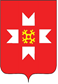 «УДМУРТ ЭЛЬКУНЫСЬ МОЖГА  ЁРОС МУНИЦИПАЛ ОКРУГ» МУНИЦИПАЛ КЫЛДЫТЭТЫСЬДЕПУТАТЪЕСЛЭН КЕНЕШСЫ